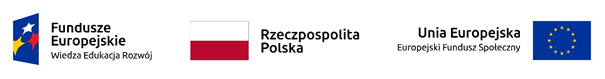 Ogłoszenie nr 540531004-N-2020 z dnia 02.12.2020 r. Poznań:
OGŁOSZENIE O ZMIANIE OGŁOSZENIA OGŁOSZENIE DOTYCZY: Ogłoszenia o zamówieniu INFORMACJE O ZMIENIANYM OGŁOSZENIU Numer: 609234-N-2020 
Data: 12/11/2020 SEKCJA I: ZAMAWIAJĄCY Uniwersytet im. A. Mickiewicza w Poznaniu, Krajowy numer identyfikacyjny 12933300000000, ul. ul. Wieniawskiego  1, 61-712  Poznań, woj. wielkopolskie, państwo Polska, tel. 61 8294440, e-mail dzpuam@amu.edu.pl, faks 61 8294012. 
Adres strony internetowej (url): www.amu.edu.pl SEKCJA II: ZMIANY W OGŁOSZENIU II.1) Tekst, który należy zmienić: Miejsce, w którym znajduje się zmieniany tekst: 
Numer sekcji: IV 
Punkt: IV.6.2) 
W ogłoszeniu jest: Termin składania ofert lub wniosków o dopuszczenie do udziału w postępowaniu: Data: 2020-12-04, godzina: 11:00 
W ogłoszeniu powinno być: Termin składania ofert lub wniosków o dopuszczenie do udziału w postępowaniu: Data: 2020-12-10, godzina: 11:00 